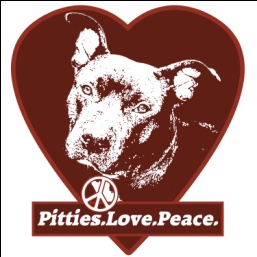 P.O. Box 534 • Elizabethtown, PA 17022www.pittieslovepeace.com ● Email: info@pittieslovepeace.comVolunteer ApplicationName     _____________________________________________________________Age  ________________	Address ____________________________________City_____________________State, Zip______________Home phone #  ___________________________Cell phone #   __________________________Email  ___________________________________________________________________________________Why are you interested in becoming a volunteer with our organization?: __________________________________________________________________________________________________________________________________________________________________________________How did you hear about us?__________________________________________________________________Emergency Contact:Name ___________________________________________________________________________________Address ___________________________________________________Phone_________________________Current Occupation:Company__________________________________________________Title__________________________Address___________________________________________________Phone_________________________Description of work________________________________________________________________________Special Skills or Training: (i.e. accounting, legal, public relations, fundraising, etc)_______________________________________________________________________________________________________________	________________________________________________________________________________________What are you interested in helping with…check all that apply: Home Visits				 Fundraising			 Dog Care/Walking Transport of Dogs 			 Foster Home		 Events/Education Adoption Coordination		 Public Relations		 Other________________ AVAILABILITY:  Please indicate when you are available to provide your support.Monday:		 A.M. /Time of Day___________	 P.M. /Time of Day_____________Tuesday:		 A.M. /Time of Day___________	 P.M. /Time of Day_____________Wednesday:		 A.M. /Time of Day___________	 P.M. /Time of Day_____________Thursday:		 A.M. /Time of Day___________	 P.M. /Time of Day_____________Friday:			 A.M. /Time of Day___________	 P.M. /Time of Day_____________Saturday:		 A.M. /Time of Day___________	 P.M. /Time of Day_____________Sunday:		 A.M. /Time of Day___________	 P.M. /Time of Day_____________Please mail your completed application to:Pitties.Love.Peace, IncP.O. Box 534, Elizabethtown, PA 17022Email to info@pittieslovepeace.comThank you for wanting to help the dogs of Pitties.Love.Peace!Pitties.Love.Peace. will review your application and a volunteer coordinator will be contacting you to discuss the volunteer opportunities available with our organization.For Office Use Only:        Date Contacted: ________________Initials______________www.pittieslovepeace.com  ●  Like us on FACEBOOK